V týdnu 11.-15.10. se výběr žáků z osmých ročníků zúčastnil pobytu v polské Istebne v rámci česko-polského projektu „Výchova ke zdraví“.Děti měly nabitý program, v průběhu celého pobytu byly zapojeny do řady aktivit a her podporujících zdravý životní styl a také rozvíjející komunikaci a spolupráci mezi českými a polskými dětmi. Součástí programu byly pěší výlety, např. s výukou chůze s nordic walking holemi, výjezd na kole, návštěva aquaparku či tréning na horolezecké stěně, základy první pomoci, videa a prezentace na téma zdravé výživy a další teambuildingové aktivity, kolektivní a sportovní hry, diskotéky, ale i společné opékání špekáčků a zpěv oblíbených českých i polských písní.Celý týden se nesl v duchu pohody, klidu, vzájemného poznávání, děti si pobyt užily a již teď se těšíme na další týdenní výjezd na začátku února, který bude spojen s výukou lyžování.Mgr. Jakub Mezírka a Mgr. Jindřich Švub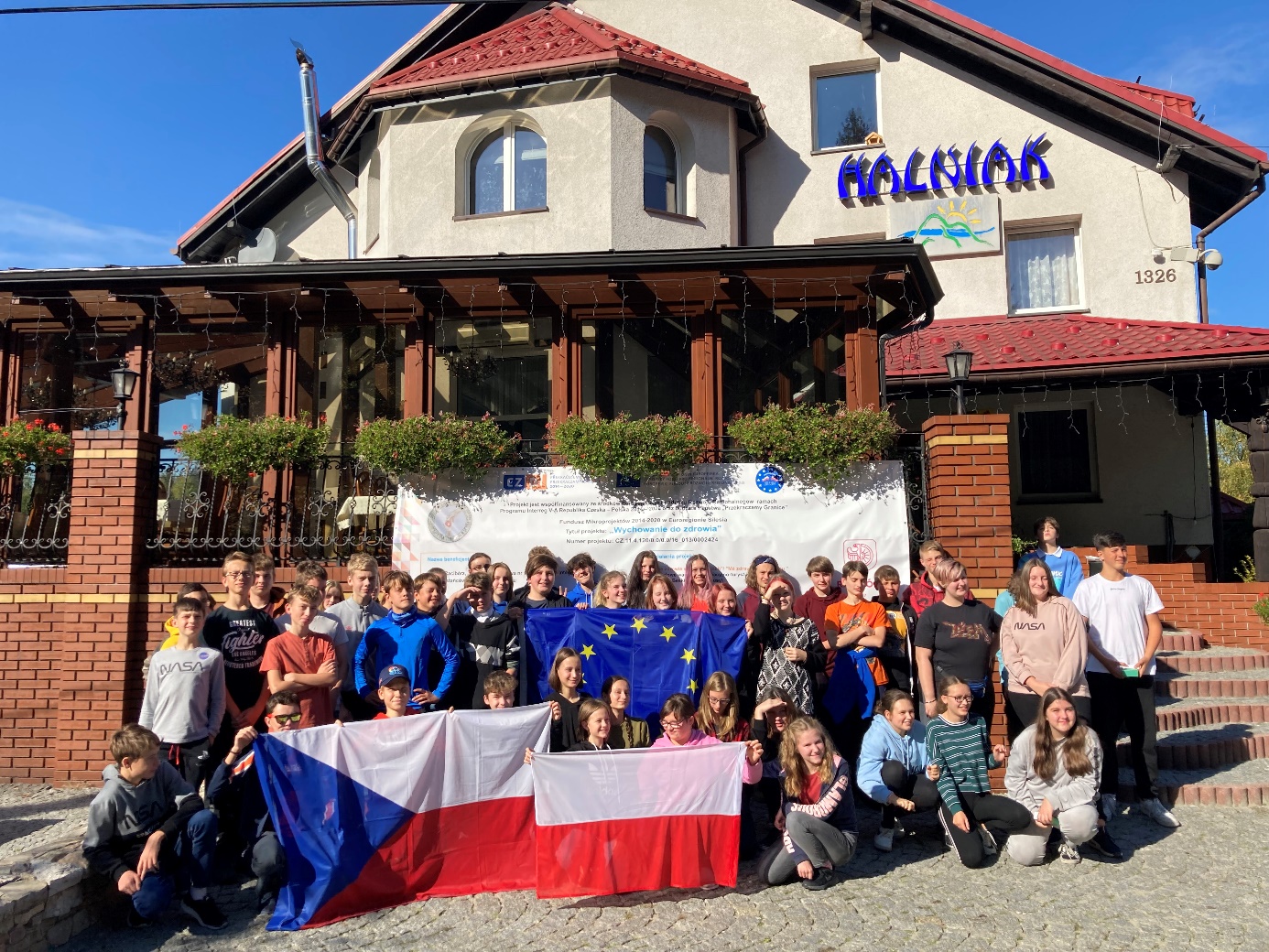 